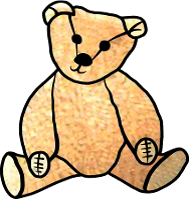 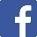 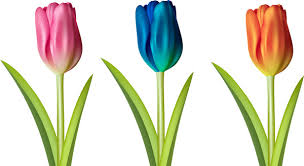 We need…. - Any plants or flowers to do gardening with the children.- Laptop or tablets for the children to use at pre-school.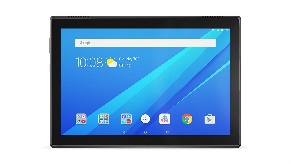 Please let Wendy know if you can help.SEPTEMBER 2018 PRIMARY SCHOOL STARTERSEMMER GREEN PRIMARY SCHOOL ONLYPE 12th June and 6th July. This is only for children who normally attend these sessions.  Children should come to Pre-School ready for PE.Assembly 6th June and 20th June.Lunch at school 27th June and 13th July.School Visits There will be “Stay & Play” visits to The Hill and Emmer Green Primary.Parents evening at Emmer Green Primary is on 14th June at 7pm.Parents evening at The Hill School is on 9th July at 7pmNO PARKINGPlease remember there is NO parking for parents directly outside Emmer Green Pre-School.  All spaces are already allocated.  Please park in local roads and walk whenever possible.Fundraising NewsThank you to everyone for all the recent fundraising efforts.  The Bags 2 School raised £184.40, and the Obstacle course raised an amazing £497, and we still have more to collect.